                       КАРАР                                                      РЕШЕНИЕО  внесении изменений  в решение совета сельского поселенияЗириклинский сельсовет № 4/38 от 23.12.2015 года «О бюджете сельского поселения Зириклинский сельсовет муниципального района Шаранский район Республики Башкортостан на 2016 год и на плановый период  2017 и 2018 годов».Совет сельского поселения Зириклинский сельсовет муниципального района Шаранский район  Республики Башкортостан (далее – сельское поселение) РЕШИЛ:              Внести изменения в решение Совета сельского поселения Зириклинский сельсовет  от 23.12.2015 года № 4/38 « О  бюджете сельского поселения Зириклинский сельсовет муниципального района Шаранский район  Республики Башкортостан на 2016 год и на плановый период 2017 и 2018 годов» к настоящему решению:Глава сельского поселения  Зириклинский сельсовет муниципального   района  Шаранский район Республики Башкортостан                                    Игдеев Р.С.                                                                                          с. Зириклы    «23» декабря 2016 года     №  15/120Поступления доходов в бюджет сельского поселения Зириклинский сельсовет муниципального района Шаранский район Республики Башкортостан на 2016 годПриложение 2                             к решению Совета сельского поселения Зириклинский сельсовет муниципального района Шаранский район Республики Башкортостанот  23 декабря 2016 года № 15/120Распределение бюджетных ассигнований сельского поселения Зириклинский сельсовет муниципального района Шаранский район Республики Башкортостан на 2016 год по разделам, подразделам, целевым статьям (муниципальным программам сельского поселения и непрограммным направлениям деятельности), группам видов расходов классификации расходов бюджетов                                                                                                                              (тыс. рублей)Глава сельского поселения Зириклинскийсельсовет муниципального района   Шаранский район Республики Башкортостан                             Р. С. Игдеев Приложение 3                             к решению Совета сельского поселения Зириклинский сельсовет муниципального района Шаранский район Республики Башкортостан                                     от  23 декабря 2016 года № 15/120Распределение бюджетных ассигнований сельского поселения Зириклинский сельсовет на 2016 год по целевым статьям (муниципальным программам сельского поселения и непрограммным направлениям деятельности), группам видов расходов классификации расходов бюджетов                                                                                                                    (тыс. рублей)Глава сельского поселения Зириклинскийсельсовет муниципального района   Шаранский район Республики Башкортостан                             Р. С. ИгдеевПриложение 4                             к решению Совета сельского поселения Зириклинский сельсовет муниципального района Шаранский район Республики Башкортостанот  23 декабря 2016 года № 15/120Ведомственная структура расходов бюджета сельского поселения Зириклинский сельсовет муниципального района Шаранский район Республики Башкортостан на 2016 год (тыс. рублей)Глава сельского поселения Зириклинскийсельсовет муниципального района Шаранский район Республики Башкортостан		               Р. С. Игдеев БАШКОРТОСТАН РЕСПУБЛИКАҺЫШАРАН РАЙОНЫМУНИЦИПАЛЬ РАЙОНЫЕРЕКЛЕ АУЫЛ СОВЕТЫАУЫЛ БИЛӘМӘҺЕ СОВЕТЫ452641, Шаран районы, Ерекле ауылы, Дуслык урамы, 2Тел.(34769) 2-54-46, факс (34769) 2-54-45E-mail:zirikss@yandex.ru, http://zirikly.sharan-sovet.ruИНН 0251000711, ОГРН 1020200612948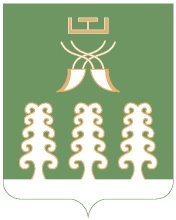  СОВЕТ СЕЛЬСКОГО ПОСЕЛЕНИЯЗИРИКЛИНСКИЙ СЕЛЬСОВЕТМУНИЦИПАЛЬНОГО РАЙОНАШАРАНСКИЙ РАЙОНАРЕСПУБЛИКИ БАШКОРТОСТАН452641, Шаранский район, с.Зириклы, ул.Дружбы, 2Тел.(34769) 2-54-46, факс (34769) 2-54-45E-mail:zirikss@yandex.ru, http://zirikly.sharan-sovet.ruИНН 0251000711, ОГРН 1020200612948КБКсумма0102\791\99\0\00\02030\121\211\ФЗ.131.03.2\\РП-А-0100\\-3171,790102\791\99\0\00\02030\129\213\ФЗ.131.03.2\\РП-А-0100\\-3482,360104\791\99\0\00\02040\121\211\ФЗ.131.03.2\\РП-А-0100\\-63,00104\791\99\0\00\02040\129\213\ФЗ.131.03.2\\РП-А-0100\\-4910,070104\791\99\0\00\02040\242\221\ФЗ.131.03.2\\РП-А-0100\\-89,030104\791\99\0\00\02040\244\226.10\ФЗ.131.03.2\\РП-А-0100\\-13995,771 01 02010 01 0000 11064605,51 05 03010 01 0000 11021721,971 06 01030 10 0000 110-126930,071 06 06033 10 0000 110-1097,151 06 06043 10 0000 110-71636,771 08 04020 01 0000 110-4800,001 11 05035 10 0000 120-35742,081 13 01995 10 0000 130-400,00  1 14 020531 10 0000 41090300,001 17 05050 10 0000 18038266,58Приложение 1                             к решению Совета сельского поселения Зириклинский сельсовет муниципального района Шаранский район Республики Башкортостанот  23 декабря 2016 года № 15/120Код вида, подвида доходов бюджетаНаименованиеСуммаКод вида, подвида доходов бюджетаНаименованиеСумма123Всего-25,61 00 00000 00 0000 000НАЛОГОВЫЕ И НЕНАЛОГОВЫЕ ДОХОДЫ-25,61 01 00000 00 0000 000НАЛОГИ НА ПРИБЫЛЬ, ДОХОДЫ64,61 01 02000 01 0000 110Налог на доходы физических лиц64,61 01 02010 01 0000 110Налог на доходы физических лиц с доходов, источником которых является налоговый агент за исключением доходов, в отношении которых исчисление и уплата налога осуществляется в соответствии со статьями 227, 227.1 и 228 Налогового кодекса Российской Федерации64,61 05 00000 00 0000 000НАЛОГИ НА СОВОКУПНЫЙ ДОХОД21,71 05 03000 01 0000 110Единый сельскохозяйственный налог21,71 05 03010 01 0000 110Единый сельскохозяйственный налог21,71 06 00000 00 0000 000НАЛОГИ НА ИМУЩЕСТВО-199,61 06 01000 00 0000 110Налог на имущество физических лиц-126,91 06 01030 10 0000 110Налог на имущество физических лиц, взимаемый по ставкам, применяемым к объектам налогообложения, расположенным в границах сельских поселений-126,91 06 06000 00 0000 110Земельный налог-72,71 06 06030 00 0000 110Земельный налог с организаций-1,11 06 06033 10 0000 110Земельный налог с организаций, обладающих земельным участком, расположенным в границах сельских поселений-1,11 06 06040 00 0000 110Земельный налог с физических лиц-71,61 06 06043 10 0000 110Земельный налог с физических лиц, обладающих земельным участком, расположенным в границах сельских поселений-71,61 08 00000 00 0000 000ГОСУДАРСТВЕННАЯ ПОШЛИНА-4,81 08 04000 01 0000 110Государственная пошлина за совершение нотариальных действий (за исключением действий, совершаемых консульскими учреждениями Российской Федерации)-4,81 08 04020 01 0000 110Государственная пошлина за совершение нотариальных действий должностными лицами органов местного самоуправления, уполномоченными в соответствии с законодательными актами Российской Федерации на совершение нотариальных действий-4,81 11 00000 00 0000 000ДОХОДЫ ОТ ИСПОЛЬЗОВАНИЯ ИМУЩЕСТВА, НАХОДЯЩЕГОСЯ В ГОСУДАРСТВЕННОЙ И МУНИЦИПАЛЬНОЙ СОБСТВЕННОСТИ-35,71 11 05000 00 0000 120Доходы, получаемые в виде арендной либо иной платы за передачу в возмездное пользование государственного и муниципального имущества (за исключением имущества бюджетных и автономных учреждений, а также имущества государственных и муниципальных унитарных предприятий, в том числе казенных)-35,71 11 05030 00 0000 120Доходы от сдачи в аренду имущества, находящегося в оперативном управлении органов государственной власти, органов местного самоуправления, государственных внебюджетных фондов и созданных ими учреждений (за исключением имущества бюджетных и автономных учреждений)35,71 11 05035 10 0000 120Доходы от сдачи в аренду имущества, находящегося в оперативном управлении органов управления сельских поселений и созданных ими учреждений (за исключением имущества муниципальных бюджетных и автономных учреждений)35,71 13 00000 00 0000 000ДОХОДЫ ОТ ОКАЗАНИЯ ПЛАТНЫХ УСЛУГ (РАБОТ) И КОМПЕНСАЦИИ ЗАТРАТ ГОСУДАРСТВА-0,41 13 01000 00 0000 130Доходы от оказания платных услуг (работ) -0,41 13 01990 00 0000 130Прочие доходы от оказания платных услуг (работ)-0,41 13 01995 10 0000 130Прочие доходы от оказания платных услуг (работ) получателями средств бюджетов сельских поселений -0,41 14 00000 00 0000 000ДОХОДЫ ОТ ПРОДАЖИ МАТЕРИАЛЬНЫХ И НЕМАТЕРИАЛЬНЫХ АКТИВОВ90,31 14 02000 00 0000 130Доходы от реализации имущества, находящихся в государственной и муниципальной собственности (за исключением движимого имущества бюджетных и автономных учреждений, а также имущества муниципальных унитарных предприятий, в том числе казенных)90,31 14 02050 10 0000 130Доходы от реализации имущества, находящихся в собственности сельских поселений(за исключением движимого имущества бюджетных и автономных учреждений, а также имущества муниципальных унитарных предприятий, в том числе казенных)90,3  1 14 020531 10 0000 410Доходы от реализации иного имущества, находящегося в собственности сельских поселений (за исключением имущества муниципальных бюджетных и автономных учреждений, а также имущества муниципальных унитарных предприятий, в том числе казенных)90,31 17 00000 00 0000 000Прочие неналоговые доходы38,31 17 05000 00 0000 000Прочие неналоговые доходы 38,31 17 05050 10 0000 180Прочие неналоговые доходы бюджетов сельских поселений38,3НаименованиеРзПрЦсрВрСумма12345ВСЕГО-25,6Общегосударственные вопросы0100-25,6Функционирование высшего должностного лица субъекта Российской Федерации муниципального образования0102-6,6Непрограммные расходы01029900000000-6,6Глава муниципального образования01029900002030-6,6Расходы на выплаты персоналу в целях обеспечения выполнения функций муниципальными органами, казенными учреждениями01029900002030100-6,6Функционирование Правительства Российской Федерации, высших исполнительных органов государственной власти субъектов Российской Федерации, местных администраций0104-19,0Непрограммные расходы01049900000000-19,0Аппараты органов местного самоуправления01049900002040-19,0Расходы на выплаты персоналу в целях обеспечения выполнения функций муниципальными органами, казенными учреждениями010499000020401005,0Закупка товаров, работ и услуг для обеспечения муниципальных  нужд01049900002040200-14,0НаименованиеЦсрВрСумма1345ВСЕГО-25,6Непрограммные расходы9900000000-25,6Глава муниципального образования9900002030-6,6Расходы на выплаты персоналу в целях обеспечения выполнения функций муниципальными органами, казенными учреждениями9900002030100-6,6Аппараты органов местного самоуправления9900002040-19,0Расходы на выплаты персоналу в целях обеспечения выполнения функций муниципальными органами, казенными учреждениями9900002040100-5,0Закупка товаров, работ и услуг для обеспечения муниципальных нужд9900002040200-14,0НаименованиеВед-воЦсрВрСумма12345ВСЕГО791-25,6Администрация сельского поселения Зириклинский сельсовет муниципального района Шаранский район Республики Башкортостан791-25,6Непрограммные расходы7919900000000-25,6Глава муниципального образования7919900002030-6,6Расходы на выплаты персоналу в целях обеспечения выполнения функций муниципальными органами, казенными учреждениями7919900002030100-6,6Аппараты органов местного самоуправления7919900002040-19,0Расходы на выплаты персоналу в целях обеспечения выполнения функций муниципальными органами, казенными учреждениями7919900002040100-5,0Закупка товаров, работ и услуг для обеспечения муниципальных нужд7919900002040200-14,0